Câmara Municipal de Guarujá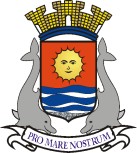 ESTADO DE SÃO PAULOMATÉRIA: Projeto de Lei Nº 93/2020, do vereador Joel Agostinho (MDB), que dispõe sobre a obrigatoriedade da fixação de placas informativas do serviço disk denúncia 180 nos sanitários femininos de bares, restaurantes, casas noturnas, casas de espetáculos e congêneres no MunicípioDATA: 18/08/2020DETALHES: https://consulta.siscam.com.br/camaraguaruja/arquivo?Id=49053RESULTADO: APROVADO POR 13 VOTOS TIPO DE VOTAÇÃO: NOMINAL (ENGLOBADA) A FAVOR  – Andressa Sales Strambeck da Costa, Antonio Fidalgo Salgado Neto, Edmar Lima dos Santos, Fernando Martins dos Santos, Luciano de Moraes Rocha, Joel Agostinho de Jesus, José Nilton Lima de Oliveira, Sérgio Jesus Passsos, Ronald Luiz Nicolaci Fincatti, José Francinaldo Ferreira de Vasconcelos, Walter dos Santos, Marcos Pereira Azevedo e Raphael Vitiello Silva.CONTRA - NinguémNÃO VOTARAM – Manoel Francisco dos Santos Filho, Mauro Teixeira, Wanderley Maduro dos Reis (ausentes no momento da votação) e Edilson Dias*, que presidia a sessão.* O presidente da Câmara Municipal só vota em casos de empate nas deliberações.